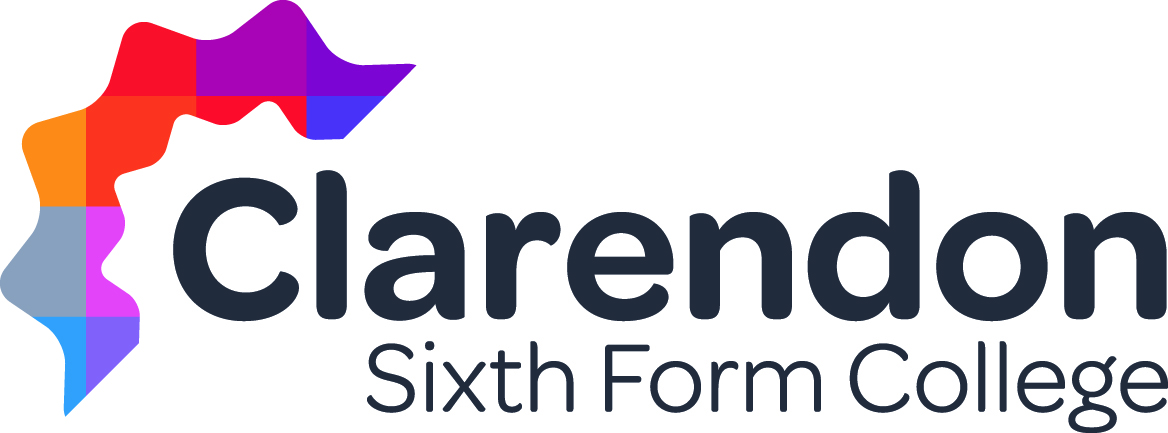 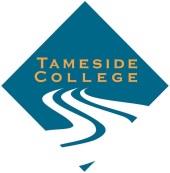 Job DescriptionJob Title: Teacher in BusinessResponsible to: Curriculum Leader	Responsible for: Level 2 & 3 Business related programs1. 	Job PurposeTo provide high quality teaching and assessment of learner work that enables all to achieve wellTo provide outstanding pastoral and support mechanisms for all learnersPromote, implement and support learner’s personal and social development2.	Key Responsibilities2.1	Plan and deliver learning programs on a range of programs using a differentiated range of resources that actively engage and develop learning2.2	Plan and deliver learning programs that can accurately track and monitor learner progress from initial starting points.2.3	Deliver appropriate assessment strategy that allows all learners to timely complete all associated learning programs.3.	Specific Duties3.1	Develop planning for learning in line with the college’s quality agenda3.2	Develop interactive, informative resources in a timely manner and meet individual learner needs3.3	Provide outstanding advice and guidance, both on program and progression opportunities3.4 	Ensure study program compliance and learner timetables are fit for purpose and in the best interests of the learner3.5       Drive and implement highly effective embedding of English and Math’s and other key themes into the                            main program of study.3.6	Ensure high levels of attendance on all elements of the study program including English and Maths3.7	Contribute to the quality assurance process through curriculum audits, inspections and quality improvement plans3.8	Work within agreed targets and ensure key performance indicators are monitored regularly3.9 	Conduct and be involved in outstanding interview of prospective new learners3.10	Observe and implement the college’s equal opportunities and health and safety policies3.11	Have responsibility for promoting and safeguarding the welfare of children and young persons that you are responsible for, or come into contact with.3.12     Any other duties commensurate with the grade of post3.13     Undertake appropriate staff development in line with organisation  and department priorities4. 	General Duties4.1	Attendance at parent evenings, faculty team and full meetings4.2	Conduct departmental duties in line with daily needs and requirements 4.3	Contribute and develop extra-curricular activity in relation to learners preferred course of study4.4        Contribute and develop relationships with the computing industry and partner that will further     benefit all learners4.5        Maintain records that support and develop the learning experience.5. 	Budget ResponsibilityThe post holder is not a budget holder under the College’s accounting systems.  However the post holder will be required to observe and comply with the financial regulations of Tameside College at all times.6.       Continuing Professional Development6.1	The post holder will proactively take part in the College’s Appraisal process. 6.2	The post holder will be expected to attend training and continuous professional development events and be responsible for their own professional updating.7.	Health and Safety7.1	The post holder will be required:To take reasonable care to safeguard their own safety and that of others with whom they work;To cooperate with designated officers named by the Governors and/or the Principal and any other designated College manager to enable the College to comply with its obligations under Health and Safety legislation. Not to interfere with or to misuse anything provided in the interests of health and safety or welfare.To report immediately any defects in plant, equipment or the working environment8. 	Equality and DiversityTameside College is committed to the provision of equal opportunities and strives to ensure that unfair discrimination does not occur.  All employees have a duty to ensure unfair discrimination does not occur and to support the implementation of the College’s Equality policy as appropriate.9	ValuesTameside College values are an essential part of the College achieving its core purpose and it is an expectation that these are adopted in daily working.10.	Safeguarding Children and Vulnerable AdultsTameside College recognises that it has a statutory and moral duty towards safeguarding the welfare of children, young people and, if appropriate, vulnerable adults who participate in any College activities and expects all staff to share this commitment.11. 	College Policies and ProceduresAll staff are required to comply with College Policies and Procedures and the Staff Code of Conduct which can be accessed via contacting Human ResourcesNOTE:The job description is current as at the date of the appointment. In discussion with your line manager your job description may be varied to reflect or anticipate changes in or to the post and you may be required to undertake other duties commensurate with the grade of your post.Signed: (Principal)	………………………………………………………		Date:……………………Signed: (Post holder) ………………………………………………………. 		Date:……………………Teacher in BusinessE = Essential	D = Desirable	A = Application	O = Observation	I = Interview	     T= TestHow?Qualifications & TrainingRelevant degree or professional qualification at level 4 or aboveRelevant teaching qualification or required to achieve Level 5 Diploma (DTLLS)/Cert Ed or equivalent within 2 years of appointmentRelevant assessment qualifications-Award in assessing competence in the workplace-Award in assessing vocationally related achievement-Certificate in assessing vocational achievementEvidence of attainment or operating at level 3 in at least 2 of the below:-English-Maths-ITWillingness to undertake lead IV trainingEEEDDDDAIAIAAISpecialist KnowledgeUnderstanding of and commitment to the principles of individual learning.Relevant industrial knowledge and current trends and updatesStrong knowledge of business related topicsStrong business links and innovative methods of deliveryHigher level studies in BusinessEEEEDAIOAIAIOAIOAIExperienceExperience of delivering level 2 & 3 Business programs Experience of BTEC methods of assessment and feedbackExperience of study programs and their relevance Experience of developing and supporting 16-18 learnersExperience of planning for learningHigher level Business deliveryProven track record in delivering high quality teachingEEEEDDDAIOAIOAIAIAIOA1A1Skills and AttributesAbility to devise and deliver learning opportunities to meet group and individual needs.Ability to communicate clearly and engender enthusiasm for learningAbility to communicate effectively with other staff and learnersAbility to work as a member of a teamHigh order organisational skills to track day to day operations and student records.Ability to work to deadlines set by clients, awarding bodies and the College. IT skillsEAIOIAIA1AIOAIOAIOOtherFit for the duties of the postDBS check on applicationEE